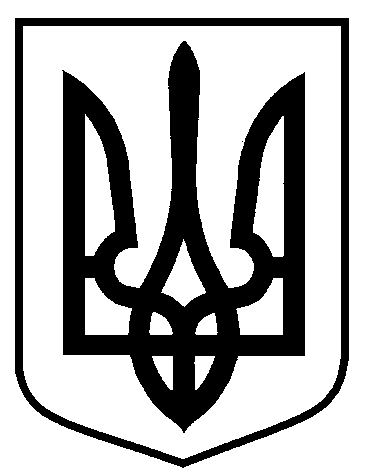 Сумська міська радаВиконавчий комітетРІШЕННЯвід  21.05.2019   № 301На підставі поданої заяви та документів, відповідно до статті 8-1 Житлового кодексу Української РСР, Порядку переведення дачних і садових будинків, що відповідають державним будівельним нормам, у жилі будинки, затвердженого постановою Кабінету Міністрів України від 29.04.2015 № 321, керуючись статтею 40 Закону України «Про місцеве самоврядування в Україні», виконавчий комітет Сумської міської ради ВИРІШИВ:Відмовити у переведенні садового будинку загальною площею                  109,5 кв.м  в жилий у громадській організації «Садівниче товариство «Хімік-1»,  будинок Х, м. Суми, який є власністю громадянина 1, у  зв’язку з розміщенням на території, яка передбачає зміну цільового призначення під садибну забудову при умові виконання детальних планів (згідно з Генеральним планом міста Суми затвердженим рішенням Сумської міської ради від 16.10.2002 № 139-МР зі змінами від 19.12.2012 № 1943-МР).В.о. міського головиз виконавчої роботи                                                                      В.В. Войтенко    Кривцов 700-103Розіслати: Кривцову А.В., заявнику	Про відмову у переведенні садового будинку в жилий у громадській організації «Садівниче товариство «Хімік-1», будинок Х, м. Суми